миноБрнауки россииФедеральное государственное бюджетное образовательное учреждение высшего образования «Восточно-Сибирский государственный университет технологий и управления»(ВСГУТУ)Технологический колледжРАБОЧАЯ ПРОГРАММАдополнительного учебного предмета, курса по выбору ДУП.01«Введение в специальность. Блок 1. Основы проектной деятельности» для обучающихся по  специальности 38.02.01 Экономика и бухгалтерский учет (по отраслям)Улан-Удэ,  2022Рабочая программа дополнительного учебного предмета, курса по выбору ДУП.01«Введение в специальность. Блок 1. Основы проектной деятельности». разработана в Технологическом колледже ВСГУТУ и является частью программы подготовки специалистов среднего звена (ППССЗ), разработанной в соответствии:Федеральным государственным образовательным стандартом среднего общего образованияФедеральным государственным образовательным стандартом среднего профессионального образования по специальности 38.02.01 Экономика и бухгалтерский учет (по отраслям)        Основной профессиональной образовательной программой по специальности 38.02.01 Экономика и бухгалтерский учет (по отраслям)        Действующим учебным планом по специальности 38.02.01 Экономика и бухгалтерский учет (по отраслям)Составители:                                       Блок 1. Основы проектной деятельности____________  Скуратова Н.С.              Рабочая программа рассмотрена, обсуждена и одобрена на заседании цикловой методической комиссии по общеобразовательным предметамПредседатель ЦМК ___________   Хингеева М.М.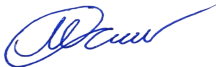 Восточно-Сибирский государственный университет технологий и управленияТехнологический колледжРабочая программа  ДУП.01«Введение в специальность. Блок 1. Основы проектной деятельности» для специальности 38.02.01 Экономика и бухгалтерский учет (по отраслям)Аннотация1. Место курса по выбору в учебно-воспитательном процессе	Рабочая программа курса по выбору ДУП.01«Введение в специальность. Блок 1. Основы проектной деятельности» является частью ППССЗ в соответствии с требованиями ФГОС среднего общего образования, Федеральным государственным образовательным стандартом среднего профессионального образования предъявляемых к структуре, содержанию и результатам освоения и выполняется обучающимся в течение одного года на базе основного общего образования, в рамках учебного времени, специального отведенного учебным планом по специальности 38.02.01 Экономика и бухгалтерский учет (по отраслям).Общий объем программы курса по выбору ДУП.01«Введение в специальность»составляет 264 часа.	ДУП.01«Введение в специальность» является курсом по выбору и включает в себя четыре блока: Блок 1. Основы проектной деятельности;Блок 2. Основы права;Блок 3. География;Блок 4. Бухгалтерское делоДУП.01«Введение в специальность. Блок 1. Основы проектной деятельности» изучается в поддержку Индивидуального проекта, и представляет собой особую форму организации деятельности обучающихся (учебное исследование или учебный проект). ДУП.01«Введение в специальность. Блок 1. Основы проектной деятельности» выполняется самостоятельно под руководством преподавателя по выбранной теме в рамках индивидуального проекта в любой избранной области деятельности (познавательной, практической, учебно-исследовательской, социальной, художественно-творческой, иной).	         2. Цели изучения и планируемые результаты освоения         Изучение курса по выбору  ДУП.01«Введение в специальность. Блок 1. Основы проектной деятельности», имеет целью обеспечить:удовлетворение индивидуальных запросов обучающихся;общеобразовательную, общекультурную составляющую;развитие личности обучающихся, их познавательных интересов, интеллектуальной и ценностно-смысловой сферы;развитие навыков самообразования и само проектирования;углубление, расширение и систематизацию знаний в выбранной области научного знания или вида деятельности;совершенствование имеющегося и приобретение нового опыта познавательной деятельности, профессионального самоопределения обучающихся;овладение информационно-правовыми знаниями и навыками;изучение правового регулирования информационных процессов;совершенствование навыков реферирования правовых документов, статей, книг.Освоение содержания курса по выбору ДУП.01«Введение в специальность. Блок 1. Основы проектной деятельности» обеспечивает достижение обучающихся следующих результатов:развитие личности обучающихся: развитие общей культуры обучающихся, их мировоззрения, ценностно-смысловых установок, развитие познавательных, регулятивных и коммуникативных способностей, готовности и способности к саморазвитию и профессиональному самоопределению;овладение систематическими знаниями и приобретение опыта осуществления целесообразной и результативной деятельности;развитие способности к непрерывному самообразованию, овладению ключевыми компетентностями, составляющими основу умения: самостоятельному приобретению и интеграции знаний, коммуникации и сотрудничеству, эффективному решению (разрешению) проблем, осознанному использованию информационных и коммуникационных технологий, самоорганизации и само регуляции;обеспечение академической мобильности и (или) возможности поддерживать избранное направление образования;обеспечение профессиональной ориентации обучающихся.Результаты выполнения данного дополнительного учебного предмета должны отражать:сформированность навыков коммуникативной, учебно-исследовательской деятельности, критического мышления;способность к инновационной, аналитической, творческой, интеллектуальной деятельности;сформированность навыков проектной деятельности, а также самостоятельного применения приобретенных знаний и способов действий при решении различных задач, используя знания одного или нескольких учебных предметов или предметных областей;способность постановки цели и формулирования гипотезы исследования, планирования работы, отбора и интерпретации необходимой информации, структурирования аргументации результатов исследования на основе собранных данных, презентации результатов;способность легко разбираться в правовых документах, законах и т.д.3. Структура и содержание Структура  курса по выбору ДУП.01«Введение в специальность. Блок 1. Основы проектной деятельности»  Содержание: Блок 1. Основы проектной деятельностиРаздел 1. Основы проектной и учебно-исследовательской деятельности.Раздел 2. Оформлению проекта по требованиям образовательной организации.Публичная защита индивидуальных проектов.Содержаниепаспорт рабочей ПРОГРАММЫ курса по выбору1.1. Область применения программыРабочая программа курса по выбору ДУП.01«Введение в специальность. Блок 1. Основы проектной деятельности» является частью ППССЗ в соответствии с требованиями ФГОС среднего общего образования, Федеральным государственным образовательным стандартом среднего профессионального образования предъявляемых к структуре, содержанию и результатам освоения и выполняется обучающимся в течение одного года на базе основного общего образования, в рамках учебного времени, специального отведенного учебным планом по специальности 38.02.01 Экономика и бухгалтерский учет (по отраслям).1.2. Место курса по выбору структуре основной образовательной программы Общий объем программы курса по выбору  ДУП.01«Введение в специальность». составляет 264 часа.	ДУП.01«Введение в специальность» является курсом по выбору и включает в себя четыре блока: Блок 1. Основы проектной деятельности; Блок 2. Основы права;Блок 3. География.Блок 4. Бухгалтерское дело	  ДУП.01«Введение в специальность» входит в общеобразовательный цикл учебного плана специальности 38.02.01 Экономика и бухгалтерский учет (по отраслям) на базе основного общего образования и изучается на первом году обучения (1 и 2 семестры).1.3. Цели изучения и планируемые результаты освоения        Изучение курса по выбору ДУП.01 «Введение в специальность. Блок 1. Основы проектной деятельности» имеет целью обеспечить:удовлетворение индивидуальных запросов обучающихся;общеобразовательную, общекультурную составляющую;развитие личности обучающихся, их познавательных интересов, интеллектуальной и ценностно-смысловой сферы;развитие навыков самообразования и само проектирования;углубление, расширение и систематизацию знаний в выбранной области научного знания или вида деятельности;совершенствование имеющегося и приобретение нового опыта познавательной деятельности, профессионального самоопределения обучающихся;овладение информационно-правовыми знаниями и навыками;изучение правового регулирования информационных процессов;совершенствование навыков реферирования правовых документов, статей, книг.Освоение содержания курса по выбору «ДУП.01«Введение в специальность. Блок 1. Основы проектной деятельности»» обеспечивает достижение обучающимися следующих результатов:развитие личности обучающихся: развитие общей культуры обучающихся, их мировоззрения, ценностно-смысловых установок, развитие познавательных, регулятивных и коммуникативных способностей, готовности и способности к саморазвитию и профессиональному самоопределению;овладение систематическими знаниями и приобретение опыта осуществления целесообразной и результативной деятельности;развитие способности к непрерывному самообразованию, овладению ключевыми компетентностями, составляющими основу умения: самостоятельному приобретению и интеграции знаний, коммуникации и сотрудничеству, эффективному решению (разрешению) проблем, осознанному использованию информационных и коммуникационных технологий, самоорганизации и само регуляции;обеспечение академической мобильности и (или) возможности поддерживать избранное направление образования;обеспечение профессиональной ориентации обучающихся.Результаты выполнения дополнительного учебного предмета должны отражать:сформированность навыков коммуникативной, учебно-исследовательской деятельности, критического мышления;способность к инновационной, аналитической, творческой, интеллектуальной деятельности;сформированность навыков проектной деятельности, а также самостоятельного применения приобретенных знаний и способов действий при решении различных задач, используя знания одного или нескольких учебных предметов или предметных областей;способность постановки цели и формулирования гипотезы исследования, планирования работы, отбора и интерпретации необходимой информации, структурирования аргументации результатов исследования на основе собранных данных, презентации результатов;способность легко разбираться в правовых документах, законах и т.д.Освоение содержания ДУП.01«Введение в специальность. Блок 1. Основы проектной деятельности» обеспечивает достижение обучающимися следующих результатов:• личностных: освоение основ саморазвития и самовоспитания в соответствии с общечеловеческими ценностями и идеалами гражданского общества; готовность и способность к самостоятельной, творческой и ответственной деятельности;толерантное сознание и поведение в поликультурном мире, готовность и способность вести диалог с другими людьми, достигать в нѐм взаимопонимания, находить общие цели и сотрудничать для их достижения; овладение навыками сотрудничества со сверстниками, взрослыми в учебно-исследовательской, проектной деятельности;нравственное сознание и поведение на основе усвоения общечеловеческих ценностей;готовность и способность к образованию, в том числе самообразованию, на протяжении всей жизни; осознание выбранной профессии и возможностей реализации собственных жизненных планов. 	• метапредметных: овладение умением самостоятельно определять цели деятельности и составлять планы деятельности; самостоятельно осуществлять, контролировать и корректировать деятельность; 4 использовать все возможные ресурсы для достижения поставленных целей и реализации планов деятельности; выбирать успешные стратегии в различных ситуациях; овладение умением продуктивно общаться и взаимодействовать в процессе совместной деятельности, учитывать позиции других участников деятельности; овладение умениями согласования процедур совместного действия; овладение навыками познавательной, учебно-исследовательской и проектной деятельности, навыками разрешения проблем; способность и готовность к самостоятельному поиску методов решения практических задач, применению различных методов познания; готовность и способность к самостоятельной информационно-познавательной деятельности, включая умение ориентироваться в различных источниках информации, критически оценивать и интерпретировать информацию, получаемую из различных источников; овладение умениями использовать средства информационных и коммуникационных технологий в решении когнитивных, коммуникативных и организационных задач с соблюдением требований эргономики, техники безопасности, гигиены, ресурсосбережения, правовых и этических норм, норм информационной безопасности; овладение языковыми средствами – умение ясно, логично и точно излагать свою точку зрения, использовать адекватные языковые средства; овладение навыками познавательной рефлексии как осознания совершаемых действий и мыслительных процессов, их результатов и оснований, границ своего знания и незнания, новых познавательных задач и средств их достижения. предметных: владение навыками коммуникативной, учебно-исследовательской деятельности, критического мышления; способность к инновационной, аналитической, творческой, интеллектуальной деятельности; владение навыками проектной деятельности, а также самостоятельного применения приобретѐнных знаний и способов действий при решении различных задач, используя знания одного или нескольких учебных предметов или предметных областей; способность постановки цели и формулирования гипотезы исследования, планирования работы, отбора и интерпретации необходимой информации, структурирования аргументации результатов исследования на основе собранных данных, презентации результатов; способность применять теоретические знания при выборе темы и разработке проекта; способность разрабатывать структуру конкретного проекта; владение умением определять методологию исследовательской деятельности; владение умением использовать справочную нормативную, правовую документацию; владение умением проводить исследования; владение знаниями оформлять библиографию, цитаты, ссылки, чертежи, схемы формулы; способность представлять результаты исследования в форме презентации. 2. СТРУКТУРА И СОДЕРЖАНИЕ курса по выбору2.1. Распределение учебного времени Распределение учебного времени выполнено в виде выписки из УП. В таблицах 1, 1.1 представлена информация по формам обучения о распределении общей трудоемкости обучения в часах  по семестрам, видов и объемов учебной работы в часах (лекции (Л)), практические работы (Пр), промежуточная аттестация (ПА), а также формы ПА – другие формы контроля  (ДФК).  Таблица 1. – Распределение учебного времени по ДУП.01«Введение в специальность. Блок 1. Основы проектной деятельности»2.2. Тематический план и содержание курса по выборуТаблица 2.1.Блок 1. Основы проектной деятельностиДля характеристики уровня освоения учебного материала используются следующие обозначения:1. – ознакомительный (узнавание ранее изученных объектов, свойств); 2. – репродуктивный (выполнение деятельности по образцу, инструкции или под руководством)3. САМОСТОЯТЕЛЬНАЯ РАБОТА ОБУЧАЮЩИХСЯСамостоятельная работа студентов (СРС) – это планируемая учебная и научная работа обучающихся, выполняемая по заданию преподавателя под его методическим и научным руководством.СРС по данному учебному предмету включает:подбор и анализ литературы; составление списка литературы;подготовку к публичной защите проекта (проработка учебного материала, рекомендованной преподавателем учебной и научной литературе; изучение учебного материала, перенесенного с занятий на самостоятельную проработку, описание процесса, результатов и выводов); Распределение бюджета времени на выполнение индивидуальных СРС представлено в таблице 3.Таблица 3.1. – Учебно-методическая (технологическая) карта СРС блока 1.4. Учебно-методическое и информационное обеспечение дополнительного учебного предметаТаблица 4 – Учебно-методическое обеспечение дополнительного учебного предмета, курса по выбору ДУП.01«Введение в специальность. Блок 1. Основы проектной деятельности»5. Материально-техническое обеспечение дополнительного учебного предметаВ таблице 5 представлены общеуниверситетские ресурсы, с свободным доступом в Интернет, которые должны быть использованы для полноценного изучения дополнительного учебного предмета курса по выбору «Основы проектной деятельностью». Таблица 5 – Сведения об оснащенности образовательного процесса специализированным и лабораторным оборудованием6. Контроль и оценка результатов освоения  дополнительного учебного предметаТаблица 6.1. Формы и методы контроля освоения дополнительного учебного предмета «Основы проектной деятельности»Современные образовательные, информационные, цифровые технологии и формы реализацииРеализация учебной программы по данному направлению подготовки ведется традиционными методами, показавшими свою эффективность, а также с применением современных образовательных технологий, в том числе с использованием информационных и цифровых технологий.Современные образовательные технологии при реализации дополнительного учебного предмета:дистанционное обучение на основе информационных и цифровых технологий: консультирование обучающегося в ходе изучения дополнительного учебного предмета , размещение учебного материала (теоретической и практической частей) в цифровой среде. Для дистанционного обучения университет использует корпоративную платформу Microsoft Teams, объединяющую в рабочем пространстве чат, встречи, заметки и вложения для конференц-связи, проведения занятий, практики, консультаций и пр. Отдельные практические занятия и текущий контроль проводятся на платформах для совместной работы распределенных команд; интерактивные технологии: активное слушание, дискуссии, практические занятия с применением затрудняющих условий, лекция-консультация;проблемное обучение: проблемная лекция, организация проблемных ситуаций в ходе выполнения практических работ: формулирование проблем, оказание студентам необходимой помощи в решении проблем, проверка этих решений, руководство процессом систематизации и закрепления приобретенных знаний;последовательное обучение: содержание теоретического и практического материала разбито на небольшие блоки (модули, темы), усваиваемые последовательно. После изучения следует проверка (текущая аттестация). При успешном прохождении текущей аттестации происходит переход к следующему модулю. По окончании учебного блока, обучающиеся проходят процедуру промежуточной аттестации. Разработана балльно-рейтинговая система оценки, которая отражена в приложении к учебной программе (оценочные материалы).Обмен электронными документами может осуществляться с применение информационно-телекоммуникационные сети; e-mail; локальная сеть университета FTP; личный кабинет обучающегося и преподавателя (доступ к модулю АИС «Сообщения», к ЭБС и др.).Особенности реализации учебной программы для обучающихся из числа инвалидов и лиц с ОВЗОрганизация учебного процесса для инвалидов и лиц с ОВЗОбучение, в том числе практическая подготовка, лиц с ограниченными возможностями здоровья (далее – с ОВЗ) осуществляется на основе данной рабочей программы с использованием специальных методов обучения и материалов, составленных с учетом особенностей психофизического развития, индивидуальных возможностей и состояния здоровья таких обучающихся (обучающегося), а для инвалидов также в соответствии с индивидуальной программой его реабилитации.В целях освоения учебной программы инвалидами и лицами с ОВЗ Университет обеспечивает:  1) для инвалидов и лиц с ОВЗ по зрению: - размещение в доступных для обучающихся, являющихся слепыми или слабовидящими, местах и в адаптированной форме справочной информации о расписании учебных занятий, календарный учебный график и т.д. (информация размещена на официальном сайте университета в версии для слабовидящих); - присутствие сотрудника, оказывающего обучающемуся необходимую помощь; - выпуск альтернативных форматов методических материалов (крупный шрифт или аудиофайлы); - обеспечение доступа обучающегося, являющегося слепым и использующего собаку- поводыря, к зданию организации;2) для инвалидов и лиц с ОВЗ по слуху:  - надлежащими звуковыми средствами воспроизведение информации; - дублирование звуковой справочной информации о расписании учебных занятий визуальной;3) для инвалидов и лиц с ОВЗ, имеющих нарушения опорно-двигательного аппарата:- возможность беспрепятственного доступа обучающихся в учебные помещения, туалетные комнаты и другие помещения, а также пребывание в указанных помещениях. Реализация учебной программы обучающихся с ОВЗ может быть организовано как совместно с другими обучающимися, так и индивидуально. Перечень учебно-методического обеспечения самостоятельной работы обучающихся Учебно-методические материалы для самостоятельной работы обучающихся из числа инвалидов и лиц с ОВЗ  предоставляются в формах, адаптированных к ограничениям их здоровья и восприятия информации (категории студентов). С нарушением слуха: - в печатной форме; - в форме электронного документа.С нарушением зрения: - в печатной форме увеличенным шрифтом; - в форме электронного документа; - в форме аудиофайла. С нарушением опорно-двигательного аппарата: - в печатной форме; - в форме электронного документа; - в форме аудиофайла. Данный перечень может быть конкретизирован в зависимости от контингента обучающихся. Оценочные материалы (ОМ) для проведения промежуточной аттестации обучающихся Оценочные материалы соотнесены с планируемыми результатами освоения образовательной программы.Для проведения промежуточной аттестации для инвалидов и лиц с ОВЗ применяются оценочные материалы, адаптированные для таких обучающихся и позволяющие оценить достижение ими результатов обучения и уровень сформированности компетенций, заявленных в учебной программе. В таблице представлены возможные виды оценочных материалов и форм контроля в зависимости от категории нарушений здоровья у обучающегося:Проведение промежуточной аттестацииПри проведении промежуточной аттестации обучающемуся предоставляется время на подготовку к ответу, увеличенное не более чем в три раза установленного для подготовки к ответу обучающимся, не имеющим ограничений в состоянии здоровья. При необходимости для обучающихся с ОВЗ и инвалидов процедура оценивания результатов обучения  может проводиться в несколько этапов. Проведение процедуры оценивания результатов обучения инвалидов и лиц с ОВЗ допускается с использованием дистанционных образовательных технологий.Перечень основной и дополнительной учебной литературы, необходимой для освоения инвалидами и лицами с ОВЗ Для освоения учебного материала инвалидами и лицами с ОВЗ предоставляются основная и дополнительная учебная литература в виде электронного документа в фонде библиотеки и / или в электронно-библиотечных системах, предоставляются бесплатно специальные учебники и учебные пособия, иная учебная литература и специальные технические средства обучения коллективного и индивидуального пользования, а также услуги сурдопереводчиков и тифлосурдопереводчиков (при необходимости).Описание материально-технической базы, необходимой для осуществления образовательного процесса Освоение инвалидами и лицами с ОВЗ осуществляется с использованием средств обучения общего и специального назначения: - лекционная аудитория – мультимедийное оборудование, источники питания для индивидуальных технических средств; - учебная аудитория для практических занятий с мультимедийным оборудованием; - учебная аудитория для самостоятельной работы – стандартные рабочие места с персональными компьютерами, имеющим выход в Интернет; рабочее место с персональным компьютером, с программой экранного доступа, программой экранного увеличения для студентов с нарушением зрения. В каждой аудитории, где обучаются инвалиды и лица с ОВЗ, должно быть предусмотрено:- соответствующее количество мест для обучающихся с учётом ограничений их здоровья;- беспрепятственный доступ для обучающихся инвалидов и обучающихся с ОВЗ. Вышеуказанное оснащение устанавливается в учебных аудиториях при наличии обучающихся инвалидов и лиц с ОВЗ с учетом имеющегося типа нарушений здоровья. В случае практической подготовки обучающихся из числа инвалидок и лиц с ОВЗ.Выбор мест прохождения практики (профильная организация) производится с учетом требований их доступности для данных обучающихся и рекомендаций медико-социальной экспертизы, а также индивидуальной программы реабилитации инвалида, относительно рекомендованных условий и видов труда (ответственный за организацию практики, согласовывает с профильной организацией существующие условия и виды труда, либо при необходимости - создание специальных рабочих места в соответствии с характером отклонений в здоровье, а также с учетом профессионального вида деятельности и характера труда, выполняемых обучающимся трудовых функций).миноБрнауки россииФедеральное государственное бюджетное образовательное учреждение высшего образования «Восточно-Сибирский государственный университет технологий и управления»(ВСГУТУ)Технологический колледжМетодические рекомендациипо выполнению индивидуального проектаУлан-Удэ, 2022ВведениеИндивидуальный проект является одной из важных форм самостоятельной учебной деятельности. Обучающиеся должны понимать, что:Индивидуальный проект – это самостоятельная работа, свидетельствующая о знании литературы по предложенной теме, ее основной проблематики, отражающая точку зрения автора на данную проблему, умение осмысливать явления жизни на основе теоретических знаний.Обучающиеся чаще всего испытывают трудности при формулировании цели и задач работы, составлении плана, что приводит к нарушению его структуры.	В процессе работы над проектом можно выделить 4 этапа:вводный – выбор темы, работа над планом и введением;основной – работа над содержанием и заключением;заключительный – оформление ;защита проекта (на студенческой конференции и т.д.)      Введение единых требований к форме, структуре проекта,  должно создать у обучающихся четкое представление о проекте, как письменном аттестационном испытании и о способах работы над ним.Выбор темы проекта      Работа над проектом начинается с выбора темы исследования. Заинтересованность автора в проблеме определяет качество проводимого исследования и соответственно успешность его защиты. Выбирая круг вопросов своей работы, не стоит спешить воспользоваться списком тем, предложенным преподавателем. Надо попытаться сформулировать проблему своего исследования самостоятельно.      При определении темы нужно учитывать и его информационную обеспеченность. С этой целью, во-первых, можно обратиться к библиотечным каталогам, а во-вторых, проконсультироваться с преподавателем и библиотекарем, в третьих – изучить Интернет-ресурс по данной теме.      Если возникнет необходимость ознакомиться не только с литературой, имеющейся в библиотеке, но и вообще с научными публикациями по определенному вопросу, можно воспользоваться библиографическими указателями.    Полезно также знать, что ежегодно в последнем номере научного или научно-популярного журнала публикуется указатель статей, помещенных в этом журнале за год. Отобрав последние номера журнала за несколько лет, можно разыскать по указателям, а затем найти в соответствующих номерах все статьи по той или иной теме, опубликованные в журнале за эти годы.       Структура проекта включает в себя следующие элементы:титульный лист;содержание;введение;основная часть (главы и параграфы);заключение;список использованных источников литературы;приложения (при наличии);публичная защита.Формулирование цели и задач индивидуального проекта      Выбрав тему индивидуального проекта и изучив литературу, необходимо сформулировать цель работы и составить план.      Цель – это осознаваемый образ предвосхищаемого результата. Целеполагание характерно только для человеческой деятельности. Возможно, формулировка цели в ходе работы будет меняться, но изначально следует ее обозначить, чтобы ориентироваться на нее в ходе исследования. Определяясь с целью дальнейшей работы, параллельно надо думать над составлением плана: необходимо четко соотносить цель и план работы.      Можно предложить два варианта формулирования цели:1. Формулирование цели при помощи глаголов: исследовать, изучить, проанализировать, систематизировать, осветить, изложить (представления, сведения), создать, рассмотреть, обобщить и т.д.2.  Формулирование цели с помощью вопросов.Цель разбивается на задачи – ступеньки в достижении цели.Работа над планом      Работу над планом проекта необходимо начать еще на этапе изучения литературы. План – это точный и краткий перечень положений в том порядке, как они будут расположены в работе, этапы раскрытия темы. Черновой набросок плана будет в ходе работы дополняться и изменяться. Существует два основных типа плана: простой и сложный (развернутый). В простом плане содержание проекта делится на параграфы, а в сложном на главы и параграфы. Но как построить грамотно план индивидуального проекта? Конкретного рецепта здесь не существует, большую роль играет то, как предполагается расставить акценты, как сформулирована тема и цель работы. При описании, например, исторического события можно остановиться на стандартной схеме: причины события, этапы и ход события,  итоги и значения исторического события.      При работе над планом индивидуального проекта необходимо помнить, что формулировка пунктов плана не должна повторять формулировку темы (часть не может равняться целому). Работа над введением      Введение – одна из составных и важных частей работы. При работе над введением необходимо опираться на навыки, приобретенные при написании изложений и сочинений. В объеме проекта введение, как правило, составляет 1-2 компьютерного листа формата А4. Введение обычно содержит вступление, обоснование актуальности выбранной темы, формулировку цели и задач проекта, краткий обзор литературы и источников по проблеме, историю вопроса и вывод.Вступление – это 1-2 абзаца, необходимые для начала. Желательно, чтобы вступление было ярким, интригующим, проблемным, а, возможно, тема пректа потребует того, чтобы начать, например, с изложения какого-то определения, типа «банковская услуга – это…».Обоснование актуальности выбранной темы - это, прежде всего, ответ на вопрос: «почему я выбрал (а) эту тему, чем она меня заинтересовала?». Можно и нужно связать тему проекта с современностью.Краткий обзор литературы и источников по проблеме – в этой части работы над введением необходимо охарактеризовать основные источники и литературу, с которой автор работал, оценить ее полезность, доступность, высказать отношение к этим книгам.История вопроса – это краткое освещение того круга представлений, которые сложились в науке по данной проблеме и стали автору известны. Требования к содержанию проекта      Содержание индивидуального проекта, должно соответствовать теме, полно ее раскрывать. Все рассуждения нужно аргументировать. Индивидуальный проект показывает личное отношение автора к излагаемому. Следует стремиться к тому, чтобы изложение было ясным, простым, точным и при этом выразительным. При изложении материала необходимо соблюдать общепринятые правила:не рекомендуется вести повествование от первого лица единственного числа (такие утверждения лучше выражать в безличной форме);при упоминании в тексте фамилий обязательно ставить инициалы перед фамилией;каждая глава (параграф) начинается с новой строки;при изложении различных точек зрения и научных положений, цитат, выдержек из литературы, необходимо указывать источники, т.е. приводить ссылки.Правила оформления ссылок      В проекте сведения об использованной литературе приводятся чаще всего в квадратных скобках после слов, к которым относятся. В скобках сначала указывается номер книги в списке литературы, а затем через запятую страница. Если ссылка оформляется на цитату из многотомного сочинения, то после номера книги римской цифрой указывается номер тома, а потом номер страницы.Примеры: 1,145; 4,II,38.Работа над заключением      Заключение – самостоятельная часть проекта. Оно не должно быть перефразировкой содержания работы. Заключение должно содержать:основные выводы в сжатой форме;оценку полноты и глубины решения тех вопросов, которые вставали в процессе изучения темы.Оформление  приложения      Приложение помещается после заключения и включает материалы, дополняющие основной текст работы. Это могут быть таблицы, схемы, диаграммы, фрагменты источников, иллюстрации, фотоматериалы, словарь терминов, афоризмы,  изречения,  рисунки и т.д.Примеры оформления:	Приложение 1. Терминологический словарь “Госслужба”.	Приложение 2. Структура деятельности. Схема.	Приложение 3. Реестр государственных должностейВ тексте проекта необходимо делать примечания. Пример: (см. приложение 1, С.21).Приложение является желательным, но не обязательным элементом работы.Правила оформления библиографических списков Список литературы помещается в конце индивидуального проекта и пронумеровывается.1.Правила оформления списка законодательно-нормативных актов	Законодательно-нормативные акты располагаются в списке использованной литературы в следующей последовательности: Конституция РФ, кодексы РФ (гражданский, налоговый, административный, финансовый, трудовой), законы РФ, указы Президента РФ, акты Правительства РФ, акты министерств и ведомств, решения иных государственных органов. В списке использованной литературы необходимо указать полное название акта, дату его принятия, номер, а также официальный источник и количество страниц. Акты, имеющие одно порядковое значение, располагаются по мере их издания.	Пример 1:1.Налоговый кодекс Российской Федерации: Часть вторая (в редакции Федеральных законов от 09.07.99 № 154-ФЗ, от 02.01.2000 №13-ФЗ). – 2001. – 237 с.2. Конституция Российской Федерации (принята на всенародном голосовании 12.12.1993г.) (С поправками)  Справочно-правовая система «Консультант Плюс» [Электронный ресурс]/ Компания «Консультант Плюс». – последнее обновление 01.12.2012г.2.Правила оформления списка научной литературы и материалов периодической печати	Список литературы составляется в алфавитном порядке. При этом сначала указываются монографические издания, затем авторефераты диссертаций, статьи в журналах и газетах. По каждому источнику указываются библиографические данные: фамилия и инициалы автора (авторов), название, город, наименование издательства, год издания, количество страниц.	Если произведение написано тремя авторами, то их фамилии и инициалы указываются через запятую. При количестве авторов, равном четырем и более, указываются фамилии и инициалы первых трех, а вместо фамилий остальных авторов отмечается «и др.». Название произведения пишется без сокращений и без кавычек. Если в названии имеются заголовок и подзаголовок, то они разделяются двоеточием. Подзаголовок также пишется без кавычек, после чего ставится точка.		Место издания пишется с прописной буквы. При этом сокращенно разрешается писать только места издания: Москва – М. и Санкт-Петербург – СПб. Наименование издательства пишется с прописной буквы без кавычек. После наименования издательства ставится запятая.	Том или часть пишут с прописной буквы сокращенно с точкой (Т., Ч.). Выпуск пишется сокращенно также с прописной буквы с точкой (Вып.).	При обозначении года указываются только цифровые данные и ставится точка. После точки через тире указывается количество страниц в источнике.	При использовании материалов периодической печати (журнальные или газетные статьи) указываются фамилия и инициалы автора, название статьи, газеты или журнала, год, дату (газеты или № журнала). Страницы пишутся с прописной буквы, сокращенно (С.).Список использованной литературы завершается указанием (при необходимости) источников, опубликованных в электронном виде, с указанием сайтов, на которых они размещены.	Пример 2:	1.Шеремет А.Д. Теория экономического анализа: Учебник. – М.: ИНФРА – М, 2002. – 333 с.	2. Официальный сайт Президента Российской Федерации [Электронный ресурс] / Администрация Президента РФ. – Москва, 2001. – Режим доступа: www.president.kremlin.ru Требования к оформлению индивидуального проекта      Текст работы пишется разборчиво на одной стороне листа (формата А4) с широкими полями слева, страницы пронумеровываются. При изложении материала нужно четко выделять отдельные части (абзацы), главы и параграфы начинать с новой страницы, следует избегать сокращения слов.Если работа набирается на компьютере, следует придерживаться следующих правил (в дополнение к вышеуказанному):набор текста  необходимо осуществлять стандартным 12 шрифтом;заголовки следует набирать 14 шрифтом (выделять полужирным);межстрочный интервал полуторный;разрешается интервал между абзацами;отступ в абзацах 1-.;поле левое ., остальные .;нумерация страницы снизу или сверху посередине листа;объем работы 15-20 страниц.Подготовка к защите и порядок защиты индивидуального проекта       Необходимо подготовить презентацию.      Порядок защиты презентации:Краткое сообщение, характеризующее задачи работы, ее актуальность, полученные результаты, вывод и предложения.Ответы обучающегося на вопросы членов жюри.Отзыв руководителя-консультанта о ходе выполнения работы.Советы для обучающихся по защите индивидуального проекта:      На защиту отводится чаще всего около 7-10 минут. При выступлении постарайтесь соблюсти приведенные ниже рекомендации.Готовясь к ответу, Вы должны вспомнить материал максимально подробно, и это должно найти отражение в схеме Вашего ответа. Но тут же необходимо выделить главное, что наиболее важно для понимания материала в целом, иначе Вы сможете проговорить все 7-10 минут и не раскрыть существа вопроса. Особенно строго следует отбирать примеры и иллюстрации.Вступление должно быть очень кратким – 1-2 фразы (если Вы  хотите подчеркнуть при этом важность и сложность данного вопроса, то не говорите, что он сложен и важен, а покажите его сложность и важность).Полезно вначале показать свою схему раскрытия вопроса, а уж потом ее детализировать.Рассказывать будет легче, если Вы представите себе, что объясняете материал очень способному и хорошо подготовленному человеку, который не знает именно этого раздела, и что при этом Вам обязательно нужно доказать важность данного раздела и заинтересовать в его освоении.Строго следите за точностью своих выражений и правильностью употребления терминов.Не пытайтесь рассказать побольше, за счет ускорения темпа, но и не мямлите.Не демонстрируйте излишнего волнения и не напрашивайтесь на сочувствие.Будьте особенно внимательны ко всем вопросам членов жюри и аудитории, к малейшим замечаниям. Преподаватель поможет Вам припомнить новый, дополнительный материал. Воспользуйтесь его поддержкой. Не бойтесь дополнительных вопросов! Если Вас прервали, а при оценке ставят в вину пропуск важной части материала, не возмущайтесь, а покажите план своего ответа, где эта часть стоит несколько позже того, на чем Вы были прерваны.Прежде чем отвечать на дополнительный вопрос, необходимо сначала правильно его понять. Для этого нужно хотя бы немного подумать, иногда переспросить, уточнить: правильно ли Вы поняли поставленный вопрос. И при ответе следует соблюдать тот же принцип экономности мышления, а не высказывать без разбора все, что Вы можете сказать.Будьте доброжелательны и  тактичны при ответе на дополнительные вопросы.Образец оформления содержанияПлан-график работы над индивидуальным проектомПРИЛОЖЕНИЕ 1. Образец оформления титульного листаМИНОБРНАУКИ РФФедеральное государственное бюджетное образовательное учреждение высшего образования«Восточно-Сибирский государственный университет технологий и управления»Технологический колледжИндивидуальный проектПрава и свободы человека и гражданина в РоссииВыполнил(а):студент(ка) группы _______________(ФИО студента)  Проверил:преподаватель___________________ (ФИО преподавателя)Улан-Удэ2022ПРИЛОЖЕНИЕ 2. Примерная тематика индивидуальных проектовПримерная тематика индивидуальных проектов БиологияРазработка туристического маршрута на территории Республики БурятияЭкологические проблемы водоохраной зоны оз. БайкалПроектирование новых памятников природы на территории Республики БурятияПроблема утилизации и переработки отходов в Республике БурятияСоя – основа здорового питания или непоправимый вред для организмаОрганизация ликвидации последствий, образующихся при разрушении зданий в зоне поражения.Регулирование техногенной безопасности объектаОхрана лесных ресурсовЭкологическая ситуация при воздействии химических веществ на на окружающую средуЭкологическая ситуация при радиационной катастрофеТехнико-экономическое обоснование применения приоритетных технологий ведения аварийно – спасательных работ на водоемах.Управление техногенными и индивидуальными рисками на основе имитационного моделированияЭкологически чистый огородРазработка технологий для пострадавших при техногенных катастрофахРазработка технологий для пострадавших при природных катастрофахВлияние шумовой нагрузки на качество знаний учащихся по СПО Трансгенные продукты питания и здоровье человекаПроблема загрязнения продуктов питания пестицидами и эффективные методы ее решения.История1. Памятники города Улан-Удэ (фотогалерея)2. Герои ВОВ в названиях улиц Улан-Удэ (создание экскурсии)3. Музеи города Улан-Удэ – история и будущее (квест)4. Мой род – мой народ (составление родословной)5. Байкал-главное богатство Бурятии (экологическая газета, волонтерское движение по очистке берега Байкала)6. История моей семьи (конкурс эссе, написание статьи)7. Обычаи и ремесла бурят (инсценировка празднования Сагаалган)8. Город Улан-Удэ: история, современность, будущее9. Основные идеи и направления буддизма в Бурятии (экскурсия в Иволгинский дацан)10. Семейские в Бурятии (создание викторины)11. Байкало-амурская магистраль (создание фильма).ХимияСостав изоляционных покрытий в проводной системе. Токонепроводящие материалы, используемые в электрических сетях.Состав топлива разных марок.Состав смазочных материалов. Состав охлаждающих жидкости.Состав моющих средств. Состав полимеров используемых в сетевых сетях.Органические добавки в бетон, кирпич и другие материалы для строительства зданий и  сооружений. Состав полимеров, которые применяются для строительства. Информатика1.Архитектура ПК (настройка аппаратного обеспечения).2.Архитектура ПК (настройка программного обеспечения).3. Компьютерная графика.4. Компьютерный дизайн.5. Вероятность события и количество информации.6.Кодирование информации.7.Правовая охрана программ и данных.8.Коммуникационные технологии (подключение к Интернет, настройка сети).9. Правовая охрана программ и данных.10. Решение задач оптимизации.11. Создание иерархической базы данных.12. Объектно-ориентированное программирование (создание приложений).13. Построение моделей физических процессов.14. Построение моделей химических процессов.15. Построение моделей биологических процессов.Математика4=100? Системы исчисления.Взаимосвязь архитектуры и математики в симметрии.Графическое решение уравнений. Математика в будущей профессии.Применение показательной и логарифмической функции в экономике.Математика и ремонт квартиры.Математика и проект строительства индивидуального жилого дома.Различные способы доказательства теоремы Пифагора.Построение графиков функций, использующих модули.Применение теоремы Виета для решения задач с параметрами.Четыре замечательные точки треугольника.Приближенные методы решения уравнений.Делимость чисел и доказательство делимости чисел.Решение уравнений 3 и 4 степени.Неравенства и доказательства неравенств.Топология.Геометрия Лобачевского.Нумерология (магические числа).Окружность и круг в различных областях жизнедеятельности человека.Теория вероятностей и комбинаторика (например, в  играх).Алгебра логики (математический и компьютерный подход).Изучение понятия «последовательность» в математике.Замечательные фигуры.Метод математической индукции.Математика в шахматах.Литература«Маска, я тебя знаю!» – псевдонимы русских литераторов XX века.«Мы все учились понемногу» – школа на страницах русской литературы XX века.Учитель… Какой он на страницах отечественной литературы?Литература на экране (экранная жизнь произведений русской литературы XX века).Ненормативная лексика – «оружие» русской литературы начала XXI века?Преступление и наказание в литературных произведениях.Тема детства в произведениях современных писателей.«Умом Россию не понять» (проблема русского национального характера в современной литературе).Испытание героев дуэлью (по произведениям русской литературы)“Значащие” имена и фамилии литературных персонажей в ранних юмористических рассказах Чехова»Будущее глазами отечественных фантастов.Другие миры русских литераторов XX века.«Горячие точки» в жизни и литературе XX века.Экономика1. Бюджет моей семьи.2. Выгодно ли жить в долг?3. Выгодно ли жить в кредит?4. Выгодные для населения вклады и некоторые кредиты в банках.5. Деньги любят счет, или Элементы финансовой математики (проценты, кредиты, вклады).6. Детская банковская карта - это здорово!7. Золото в экономической жизни человека.8. "Золотая лихорадка" как фактор развития экономики стран.9. Интеграция мировой экономики10. Исследование потребления электроэнергии в зависимости от времени года11. Как купить в кредит и сэкономить?12. Как сохранить деньги во время кризиса?13. Кредиты и проценты в жизни современного человека.14. Простые и сложные проценты, или Как выгодно вложить деньги?15. Расчет средств на ремонт и оборудование современного кабинета экономики.16. Скидки. Кому они выгодны?17. Финансовые пирамиды.18. Цена, количество, стоимость.19. Экономия запасов пресной воды20. Энергосберегающие технологии и их использование в колледже.21. Актуальные проблемы личной финансовой безопасности.22. Анализ банковских услуг населению в нашем городе.23. Анализ взаимосвязи инфляции и безработицы.24. Деньги и их роль в экономике.25. Занятость на селе…26. Личная финансовая стратегия: экономические и психологические аспекты ее разработки.27. Роль личности в экономике.28. Роль населения в энергосбережении.29. Что такое кредит и где его выгодней взять.30. Экономические проблемы моего города и пути их решения.31. История моего колледжа.32. Колледж, в котором я бы хотел учиться.33. Памятники нашего города, рассказывают…34. Возникновение и эволюция денег на Руси.35. Уровень жизни: понятие и факторы, его определяющие.Основы права в работе с информацией1. Понятие, признаки и функции государства.2. Права и свободы граждан, закрепленные в Конституции Российской Федерации.3. Правовые аспекты использования электронных ресурсов.4. Собственность и право собственности.5. Избирательный процесс: понятие и структура.6. Защита прав потребителей по Российскому законодательству.7. Гражданская правовая защита чести, достоинства и деловой репутации.8. Понятие, признаки и нормативное содержание принципов международного права9. Конституция РФ: основное содержание, права граждан России10. Права и свободы человека и гражданина в России11. Государственное устройство РФ: административно-территориальное деление,федеральные и региональные органы власти12. Образовательное право Российской Федерации. Закон «О высшем и послевузовскомпрофессиональном образовании»13. Защита права собственности граждан России14. Гражданско-правовой договор: сущность и содержание15. Трудовой Кодекс РФ: назначение и основное содержание16. Трудовой договор как правовая основа регулирования отношений между работником иработодателем17. Трудовой Кодекс о трудовой дисциплине18. Уголовный Кодекс РФ: содержание и основные понятия19. Уголовная ответственность граждан России20. Административное право и его роль в формировании государства и гражданскогообщества21. Институт президентства в Российской Федерации: порядок избрания и полномочияПрезидента России22. Законодательная власть в Российской Федерации и ее субъектах23. Исполнительная власть в Российской Федерации и ее субъектах.24. Правовые основы борьбы с терроризмом.25. Судебная власть в Российской Федерации: структура, виды судов, принципысудопроизводства26. Институт усыновления в Российской Федерации: правовые основы27. Органы муниципального управления в России: статус, порядок формирования иправовые основы деятельности28. Опека и попечительство над несовершеннолетними в Российской Федерации.29. Защита прав человека в международном праве.30. Международное гуманитарное правоПриложение3.Критерии оценки ПРОЕКТОВСекция _________________________________________ФИО, члена жюри__________________________________1- степень владение материалом, терминологией, риторические способности, соблюдение регламента (5 минут), MAX – 10 баллов2 – качество выполнения проекта MAX – 10 балловПодпись члена жюри_________________________ПРОТОКОЛ СТУДЕНЧЕСКОЙ КОНФЕРЕНЦИИСекция_________________________________________Оценка доклада и регламент работы жюриЧлен жюри доклад своей кафедры не оценивает.Каждый критерий оценивается до 10 баллов и рассчитывается сумма баллов каждого выступающего.Счетная комиссия, назначенная председателем секции из числа жюри, суммирует баллы и считает средний балл, исходя из количества членов жюри, оценивших доклад.В соответствии с суммой баллов присваиваются 1, 2 и 3 место (по одному человеку).В случае равенства баллов, выбор делают члены жюри (голосование большинством).Бланки сдаются председателю секционного заседания, копии – в Оргкомитет конференции. Вид учебной работыОбъем часов очного обученияОбъем часов заочного обученияБлок 1. Основы проектной деятельностиОбъем образовательной программы5252Обязательная аудиторная учебная нагрузка (всего)384в том числе:практические занятия384Самостоятельная работа1046Промежуточная аттестация42Формы промежуточной аттестацииДФК1, ДФК1ДФК11Паспорт рабочей программы курса по выбору 62Структура и содержание курса по выбору 93Самостоятельная работа обучающихся134Учебно-методическое обеспечение курса по выбору135Материально-техническое обеспечение курса по выбору156789Контроль и оценка результатов освоения курса по выборуСовременные образовательные, информационные, цифровые технологии и формы реализацииОсобенности реализации учебной программы для обучающихся из числа инвалидов и лиц с ОВЗМетодические рекомендации по выполнению индивидуального проекта        16161720Форма обученияСеместр и его продолжительность (нед.)РАСПРЕДЕЛЕНИЕРАСПРЕДЕЛЕНИЕРАСПРЕДЕЛЕНИЕРАСПРЕДЕЛЕНИЕРАСПРЕДЕЛЕНИЕРАСПРЕДЕЛЕНИЕРАСПРЕДЕЛЕНИЕФорма обученияСеместр и его продолжительность (нед.)Объём образовательной программы (час)В том числеВ том числеВ том числеВ том числеВ том числеФорма ПАФорма обученияСеместр и его продолжительность (нед.)Объём образовательной программы (час)На аудиторные занятия (час)На аудиторные занятия (час)На аудиторные занятия (час)Самостоятельная работаПАФорма ПАФорма обученияСеместр и его продолжительность (нед.)Объём образовательной программы (час)Всего (час)В том числеВ том числеСамостоятельная работаПАФорма ПАФорма обученияСеместр и его продолжительность (нед.)Объём образовательной программы (час)Всего (час)Л (час)Пр(час)Самостоятельная работаПАФорма ПА123456789очнаяБлок 1. Основы проектной деятельностиБлок 1. Основы проектной деятельностиБлок 1. Основы проектной деятельностиБлок 1. Основы проектной деятельностиБлок 1. Основы проектной деятельностиБлок 1. Основы проектной деятельностиБлок 1. Основы проектной деятельностиБлок 1. Основы проектной деятельностиочная1 год, 1 семестр16 нед2616-168-ДФК1очная1 год, 2 семестр 23 нед2622-2222ДФК1очнаяИтого5238-38102-заочнаяБлок 1. Основы проектной деятельностиБлок 1. Основы проектной деятельностиБлок 1. Основы проектной деятельностиБлок 1. Основы проектной деятельностиБлок 1. Основы проектной деятельностиБлок 1. Основы проектной деятельностиБлок 1. Основы проектной деятельностиБлок 1. Основы проектной деятельностизаочная1 год обучения524-4462ДФКУчебный годСеместрНаименование разделов и темСодержание учебного материала, лабораторные работыОбъем часов по очной форме обученияОбъем часов по заочной форме обученияУровень освоения1234561 год обучения, 1 семестрВведениеВведение1 год обучения, 1 семестрСодержание учебного материала2-1 год обучения, 1 семестрЦели и задачи курса. Проект как один из видов организации деятельности обучающихся. Типы проектов: информационные, творческие, социальные, прикладные, инновационные, конструкторские, инженерные и другие. 211 год обучения, 1 семестрРаздел 1.    Основы проектной и учебно-исследовательской деятельности.Раздел 1.    Основы проектной и учебно-исследовательской деятельности.14391 год обучения, 1 семестрТема 1.1. Этапы написания проектаСодержание учебного материала1 год обучения, 1 семестрТема 1.1. Этапы написания проектаПрактические занятия: Ознакомление с примерной тематикой проектов. Планирование работы. Выбор направления исследовательского проекта.2.40,211 год обучения, 1 семестрТема 1.1. Этапы написания проектаСамостоятельная работа0.47,61,21 год обучения, 1 семестрТема 1.2.  Выбор и формулировка темы проектаСодержание учебного материала1,21 год обучения, 1 семестрТема 1.2.  Выбор и формулировка темы проектаПрактические занятия. Требования к названию работы. Ключевые слова, фразы, выражения.  Формулирование названия.2.40,21,21 год обучения, 1 семестрТема 1.2.  Выбор и формулировка темы проектаСамостоятельная работа0.47,61,21 год обучения, 1 семестрТема  1.3.  Составление библиографического описания рассматриваемой проблемыСодержание учебного материала1 год обучения, 1 семестрТема  1.3.  Составление библиографического описания рассматриваемой проблемыПрактические занятия. Что такое библиография. Элементы библиографического описания.   Посещение библиотеки. Составление списка литературы.  Электронные библиотечные системы (ЭБС).2.40,21,21 год обучения, 1 семестрТема  1.3.  Составление библиографического описания рассматриваемой проблемыСамостоятельная работа0.47,61,21 год обучения, 1 семестрТема  1.4. Работа с источникамиСодержание учебного материала1 год обучения, 1 семестрТема  1.4. Работа с источникамиПрактические занятия. Составление плана исследовательского проекта. Составление плана статьи, рассказа. Тезисы. Конспект. Выбор цитат. Аннотация.  Анализ документа (текста). Анализ статистических данных. Алгоритм доказательства. Алгоритм оформления выводов. Рецензия. 2.40,211 год обучения, 1 семестрТема  1.4. Работа с источникамиСамостоятельная работа0.47,61,21 год обучения, 1 семестрТема 1.5. Проведение социологического опроса, интервью, анкетированияСодержание учебного материала1,21 год обучения, 1 семестрТема 1.5. Проведение социологического опроса, интервью, анкетированияПрактические занятия Подбор вопросов и проведение социологического опроса по исследуемой проблеме. Составление анкеты. Проведение интервью. Анализ результатов.2.40,21,2Тема 1.5. Проведение социологического опроса, интервью, анкетированияСамостоятельная работа0.47,61,2Итого за первый семестрВ том числе: Практических занятийСамостоятельная работа Промежуточная аттестация                        2616821 год обучения, 2 семестрРаздел 2.  Оформлению проекта по требованиям образовательной организации.Раздел 2.  Оформлению проекта по требованиям образовательной организации.261 год обучения, 2 семестрТема 2.1. Оформление результатов работыСодержание учебного материала11 год обучения, 2 семестрТема 2.1. Оформление результатов работыПрактические занятия. Структура исследовательского проекта. Оформление титульного листа. Введение, содержание, основная часть (главы и параграфы), заключение (выводы), список использованной литературы и приложения.  Введение: обосновывается актуальность выбранной темы; формулируются цель и задачи проекта; указывается, какие были использованы источники; описываются применяемые методы исследования, структура работы.   Требования к тексту. Оформление результатов работы в текстовом редакторе: шрифты, выравнивание текста, абзацные отступы и интервалы, межстрочные интервалы, границы, нумерация страниц. 70.31 год обучения, 2 семестрТема 2.1. Оформление результатов работыСамостоятельная работа0,6131,21 год обучения, 2 семестрТема 2.2.  Художественное оформление результатов работыСодержание учебного материала11 год обучения, 2 семестрТема 2.2.  Художественное оформление результатов работыПрактические занятия. Систематизация информации в виде таблиц. Представление информации с помощью графических изображений (графиков, диаграмм и пр.). Сопровождение текста иллюстрациями в виде фотографий, рисунков, чертежей, схем, карт и т.п. Оформление таблиц, графиков. Построение диаграмм, схем, чертежей, плана местности.70.31 год обучения, 2 семестрТема 2.2.  Художественное оформление результатов работыСамостоятельная работа0,7131,21 год обучения, 2 семестрТема  2.3. Презентация результатов проделанной работыСодержание учебного материала1 год обучения, 2 семестрТема  2.3. Презентация результатов проделанной работыПрактические занятия. Подготовка выступления на конференции. Регламент. Алгоритм выступления. Подготовка доклада. Основы риторики. Как привлечь внимание аудитории.  Создание компьютерной презентации. Дизайн презентации. 80.411 год обучения, 2 семестрТема  2.3. Презентация результатов проделанной работыСамостоятельная работа0,7121,2Промежуточная аттестация22Итого за второй семестрВ том числе: Практических занятийСамостоятельная работаПромежуточная аттестацияИтого за второй семестрВ том числе: Практических занятийСамостоятельная работаПромежуточная аттестацияИтого за второй семестрВ том числе: Практических занятийСамостоятельная работаПромежуточная аттестация262222ВСЕГО В том числе:                          Практических занятийСамостоятельная работаПромежуточная аттестация                         ВСЕГО В том числе:                          Практических занятийСамостоятельная работаПромежуточная аттестация                         ВСЕГО В том числе:                          Практических занятийСамостоятельная работаПромежуточная аттестация                         5238104524462Номер раздела и темы учебного предметаФ/ОКод и наименование индивидуального задания или вида СРС Объем часов на СРС  Сроки вып-нияРеко-мендуемые УММФорма контроля СРСФорма контроля СРС123456771 семестрО/ЗОзнакомление с примерной тематикой проектов. Планирование работы. Выбор направления исследовательского проекта.0,5/136,5 нед./9 нед1,2,3,4,5Самооценка, рецензирование.Самооценка, рецензирование.О/ЗИЗ (индивидуальное задание) – подбор и анализ литературы, составление списка литературы1/136,5 нед./9 нед1,2,3,4,5Самооценка, рецензирование.Самооценка, рецензирование.О/ЗСоставление плана исследовательского проекта. Составление плана статьи, рассказа. Тезисы. Конспект.0,5/126,5 нед./9 нед1,2,3,4,5Самооценка, рецензирование.Самооценка, рецензирование.2 семестрО/ЗСтруктура исследовательского проекта. Оформление титульного листа. Введение, содержание, основная часть (главы и параграфы)0,5/136,5 нед./9 нед1,2,3,4,5Самооценка, рецензирование.Самооценка, рецензирование.О/ЗПодготовка доклада.  Подготовка выступления на конференции1/126,5 нед.1,2,3,4,5Самооценка, рецензирование.Самооценка, рецензирование.О/ЗИЗ (индивидуальное задание) – подготовка к публичной защите проекта,  создание презентации в программе PowerPoint0,5/136,5 нед.[1,2,3,4,5]Самооценка, рецензирование, публичная защита.Самооценка, рецензирование, публичная защита.Общие затраты времени обучающихся по всем видам СРСОбщие затраты времени обучающихся по всем видам СРСОбщие затраты времени обучающихся по всем видам СРСОбщие затраты времени обучающихся по всем видам СРСОООЗСРС:  изучение основ проектной и учебно-исследовательской деятельности. (1 семестр)СРС:  изучение основ проектной и учебно-исследовательской деятельности. (1 семестр)СРС:  изучение основ проектной и учебно-исследовательской деятельности. (1 семестр)СРС:  изучение основ проектной и учебно-исследовательской деятельности. (1 семестр)55523СРС: Оформлению проекта по требованиям образовательной организации. (2 семестр)СРС: Оформлению проекта по требованиям образовательной организации. (2 семестр)СРС: Оформлению проекта по требованиям образовательной организации. (2 семестр)СРС: Оформлению проекта по требованиям образовательной организации. (2 семестр)55523Итого (1 семестр / 2 семестр):Итого (1 семестр / 2 семестр):Итого (1 семестр / 2 семестр):Итого (1 семестр / 2 семестр):10101046Код и наименование специальностиУчебно-методический материалУчебно-методический материалКоличество экземпляровКоличество экземпляровКод и наименование специальности№НаименованиевсегоНа 1 обучающегося, приведенного к оч. ф1223438.02.01 Экономика и бухгалтерский учет (по отраслям)Основная литератураОсновная литератураОсновная литератураОсновная литература38.02.01 Экономика и бухгалтерский учет (по отраслям)1Виноградова, Н.А. Научно-исследовательмкая работа студента: Технология написания и оформления доклада, реферата, курсовой и выпускной квалификационной работы : учеб.пособие для студ.учреждений СПО / Н.А.Виноградова, Н.В.Микляева, - Москва : Издательский центр "Академия", 2018. – 128с.5         100%38.02.01 Экономика и бухгалтерский учет (по отраслям)2Земсков, Ю. П. Основы проектной деятельности : учебное пособие / Ю. П. Земсков, Е. В. Асмолова. — 2-е изд., стер. — Санкт-Петербург : Лань, 2020. — 184 с. — ISBN 978-5-8114-4395-6. — Текст : электронный // Лань : электронно-библиотечная система. — URL: https://e.lanbook.com/book/130487 ЭБСЛань38.02.01 Экономика и бухгалтерский учет (по отраслям)3Проектная деятельность : учебно-методическое пособие / Г. В. Ахметжанова, И. В. Руденко, И. В. Голубева, Т. В. Емельянова. — Тольятти : ТГУ, 2019. — 72 с. — Текст : электронный // Лань : электронно-библиотечная система. — URL: https://e.lanbook.com/book/140033 ЭБСЛань38.02.01 Экономика и бухгалтерский учет (по отраслям)4Певцова Е.А. Право для профессий и специальностей социально-экономического профиля: учебник дляя студ.учреждений сред.проф.образования. – М., 2014.1538.02.01 Экономика и бухгалтерский учет (по отраслям)5Латорцев А.А. Правоведение: Учебно-методический комплект- М.: ГАОУ ВПО МГИИТ имени Ю.А.Сенкевича.ЭБС Руконт38.02.01 Экономика и бухгалтерский учет (по отраслям)6Миронов, А. В. Деятельностный подход в образовании. Деятельность учебная, игровая, проектная, исследовательская: способы реализации, преемственность на этапах общего образования в условиях ФГТ и ФГОС : пособие для учителя / А. В. Миронов. — Набережные Челны : Набережночелнинский государственный педагогический университет, 2013. — 139 c. — ISBN 2227-8397. — Текст : электронный // Электронно-библиотечная система IPR BOOKS : [сайт]. — URL: http://www.iprbookshop.ru/49917.html ЭБС IPRBO OKS38.02.01 Экономика и бухгалтерский учет (по отраслям)Дополнительная литератураДополнительная литератураДополнительная литератураДополнительная литература38.02.01 Экономика и бухгалтерский учет (по отраслям)6Девятайкина, Н. И. Исследовательская деятельность школьников на уроках истории: содержание и организация : учебное пособие / Н. И. Девятайкина. — Москва : МПГУ, 2018. — 164 с. — ISBN 978-5-4263-0655-4. — Текст : электронный // Лань : электронно-библиотечная система. — URL: https://e.lanbook.com/book/122312 ЭБСЛань100%7Гальченко, Г. А. Информатика для колледжей : учебное пособие / Г. А. Гальченко, О. Н. Дроздова. — Ростов-на-Дону : Феникс, 2017. — 380 с. — ISBN 978-5-222-27454-5. — Текст : электронный // Лань : электронно-библиотечная система. — URL: https://e.lanbook.com/book/102280 ЭБСЛань100%8Круглова И.В.Право: Учебно-методический комплект.-М.:ГАОУ ВПО МГИИТ имени Ю.А, Сенкевича, 2013.ЭБС Руконт9Тарасова, О. П. Организация проектной деятельности : учебное пособие для СПО / О. П. Тарасова, О. Р. Халиуллина. — Саратов : Профобразование, 2020. — 164 c. — ISBN 978-5-4488-0723-7. — Текст : электронный // Электронно-библиотечная система IPR BOOKS : [сайт]. — URL: http://www.iprbookshop.ru/92129.html ЭБС IPRBO OKS100%Используемые специализированные аудитории и лабораторииИспользуемые специализированные аудитории и лабораторииПеречень оборудования и системПеречень оборудования и систем№НаименованиеНаименованиеПримечание1Учебная аудитория для проведения занятий семинарского типаСпециализированная  (учебная) мебель, учебная доска, набор демонстрационного оборудования, учебно-наглядные пособия-2Учебная аудитория для проведения групповых и индивидуальных консультацийСпециализированная  (учебная) мебель, учебная доска, набор демонстрационного оборудования, учебно-наглядные пособия-3Учебная аудитория для текущего контроля и промежуточной аттестацииСпециализированная мебель, учебная доска-4Помещение для самостоятельной работыСпециализированная мебель, компьютерная техника с выходом в Интернет-Помещение для самостоятельной работыСпециализированная мебель, компьютерная техника с выходом в Интернет-Результаты освоения(освоенные умения, усвоенные знания)Формы и методы контроля освоения 12способность применять теоретические знания при выборе темы и разработке проекта; способность разрабатывать структуру конкретного проекта;            готовность и способность к самостоятельной, творческой и         ответственной деятельности;овладение навыками сотрудничества со сверстниками, взрослыми в учебно-исследовательской, проектной деятельности;овладение самостоятельно определять цели деятельности и составлять планы деятельности; самостоятельно осуществлять, контролировать и корректировать деятельность; использовать все возможные ресурсы для достижения поставленных целей и реализации планов деятельности; выбирать успешные стратегии в различных ситуациях;готовность и способность к самостоятельной информационно-познавательной деятельности, включая умение ориентироваться в различных источниках информации, критически оценивать и интерпретировать информацию, получаемую из различных источников; Экспертная оценка приобретенных навыков, оценка устных ответов обучающихся.Экспертная оценка умений и знаний во время написания доклада и презентации.Экспертная оценка при защите индивидуального проекта.Категории студентовВиды оценочных материаловФорма контроляШкала оцениванияС нарушением слухаТесты, контрольная работа, контрольные вопросыПреимущественно письменная проверкаВ соответствии со шкалой оценивания, указанной в оценочных материалах, приложенных к учебной программе С нарушением зренияКонтрольные вопросыПреимущественно устная проверка (индивидуально)В соответствии со шкалой оценивания, указанной в оценочных материалах, приложенных к учебной программе С нарушением опорно - двигательного аппаратаРешение тестов, контрольные вопросы дистанционно.Письменная проверка, организация контроля с использование информационно-коммуникационных технологий.В соответствии со шкалой оценивания, указанной в оценочных материалах, приложенных к учебной программе Обобщить – сделав вывод, выразить основные результаты в общем положении,  придать общее значение чему-нибудь.Изучить – Постичь учением, усвоить в процессе обученияНаучно исследовать, познатьВнимательно наблюдая, ознакомиться, понятьИзложить – Описать, передать устно или письменноКратко пересказать содержание чего-нибудьСистематизировать - привести в систему.                                        Система – определенный порядок в расположении и связи действий.Задача – то, что требует исполнения, разрешения. Поставить задачу.СодержаниеВведение ……..………………………………………………3Глава 1.                     1.1.                    ……………………………………………….51.2.                    ……………………………………………….7Глава 2.2.1.                   ….……………………………………………..92.2.                    ………………………………………………11Заключение     ……………………………………………….16Список используемой литературы ………………………...18Приложения    ……………………………………………….20Этапы работыСодержание работы студентаФорма отчетности студентаСодержание работы преподавателя1. ВводныйВыбор темы,поиск и ознакомление с литературой, формулирование цели и задач работы, составление планаВариант плана,цель и задачи работы,список литературыКонсультация,коррекция деятельности,проверка плана проекта и списка литературы2.ОсновнойРабота над основным содержанием и заключением Краткие тезисы, подробный план работы, черновые записиУстное собеседование,индивидуальная консультация,коррекция3. ЗаключительныйОформление проекта, подготовка презентации.Завершенный проект и презентацияПроверка, рецензирование работы, возврат работы4. Защита индивидуального проектаПодготовка к защитеЗащита индивидуального проекта, в виде презентацииПринятие защиты работы№ п.п.Ф.И. докладчика, группаКритерии, кол-во баллов по 10-ти бальной системеКритерии, кол-во баллов по 10-ти бальной системеКритерии, кол-во баллов по 10-ти бальной системеКритерии, кол-во баллов по 10-ти бальной системеКритерии, кол-во баллов по 10-ти бальной системеМесто№ п.п.Ф.И. докладчика, группаИзложение проекта1Содержание проекта2Творческий подход при подготовке презентацийОтветы на вопросыОбщая сумма балловМесто1.2.3.4.5.6.7.8.9.10.11.121314151617181920Состав жюри№ п.п.ФИ докладчика(полностью)Название работыСуммарное кол-во баллов от всех членов жюри, Место1.2.3.4.5.6.7.8.9.10.